БОЙОРОК			                                                                     ПОСТАНОВЛЕНИЕ «17»июнь 2019г.                                   № 25                                                «17»июня 2019г.Об организации торгового обслуживания населения 21 июня 2019 годаво время проведения Сабантуя на территории сельского поселения Куккуяновский сельсовет муниципального района Дюртюлинский район  Республики БашкортостанВ целях обеспечения населения услугами торговли и общественного питания, в связи с проведением 21 июня т.г.  Сабантуя,  руководствуясь п.10 ч.1 ст.14 Федерального Закона  от 06.10.2003. № 131-ФЗ «Об общих принципах организации местного самоуправления в Российской Федерации», ПОСТАНОВЛЯЮ: 1.	Утвердить схему размещения объектов праздничной торговли (приложение № 1).2.	Утвердить ассортимент товаров для организации праздничной торговли (приложение № 2).3.	Утвердить форму заявления о размещении объекта торговли во время проведения мероприятия  (приложение № 3).4. Администрации сельского поселения Куккуяновский сельсовет муниципального района Дюртюлинский район Республики Башкортостан:- предоставлять места участникам торгового обслуживания бесплатно на основании вышеуказанного заявления;- осуществлять функцию по приему заявлений на право размещения торговых объектов;- осуществлять учет и контроль за размещением и эксплуатацией торговых объектов во время проведения праздничного мероприятия;- осуществлять контроль за уборкой  занимаемой торговыми объектами территориями после окончания мероприятия.         5.	Контроль     исполнения  настоящего     постановления  оставляю за собой.И.о.главы администрации		                                               	Х.М.Хазиев                                                           Приложение № 1к постановлению главы сельского поселения Куккуяновский сельсовет муниципального района Дюртюлинский район Республики Башкортостанот «17»июня 2019 г. № 25Схема расположения торговых мест во время проведения Сабантуя в с.Куккуяново сельского поселения Куккуяновский сельсовет муниципального района Дюртюлинский район Республики БашкортостанПлощадка для волейбола                                                           скамейки			 торговые рядыБеговая дорожка 			Стоянка для машинУправляющий делами                                                                    Г.А.ГилязоваПриложение № 2к постановлению главы сельского поселения Куккуяновский сельсовет муниципального района Дюртюлинский район Республики Башкортостанот «17»июня 2019 г. № 6/2АССОРТИМЕНТ ТОВАРОВдля организации работы объекта праздничной торговли1. Сувенирная продукция.2. Изделия народного художественного промысла.3. Игрушки, шары.4. Кондитерские выпечные изделия, без кремовых начинок.5. Кондитерские изделия промышленного производства, поп-корн, сладкая вата (с использованием специального оборудования).6. Кулинарная продукция предприятий общественного питания при условии соблюдения требований СП 2.3.6.1219-01. «Санитарно-эпидемиологические требования к организациям общественного питания, изготовлению и оборотоспособности в них пищевых продуктов и продовольственного сырья».7. Безалкогольные напитки (соки, фруктовая и минеральная вода) в промышленной упаковке (пластик, картон, жесть), торговля в розлив с использованием разовой посуды.8. Чай, кофе (торговля в розлив с использованием разовой посуды).9. Мороженое (при наличии морозильного оборудования).10. Шашлыки при условии:- подготовки маринованного мяса в стационарных предприятиях общественного питания;- обеспечения умывальником, специальной одеждой, одноразовой посудой, салфетками, урной, емкостями для сбора стоков;- наличия двух работников (повар, продавец) с документами о прохождении медосмотра и санитарного минимума;- использования только древесного угля.Управляющий делами                                                                  Г.А.ГилязоваПриложение № 3к постановлению главы сельского поселения Куккуяновский сельсовет муниципального района Дюртюлинский район Республики Башкортостанот «17»июня 2019 г. № 25ЗАЯВЛЕНИЕО РАЗМЕЩЕНИИ ОБЪЕКТА ТОРГОВЛИ ВО ВРЕМЯ ПРОВЕДЕНИЯ _____________________________________________________________________________ (наименование мероприятия)Заявитель____________________________________________________________________________________ИНН _______________________, контактный телефон______________________________________Государственный регистрационный номер (ОГРН) ________________________________________Дата регистрации _____________________________________________________________________Наименование регистрирующего органа __________________________________________________Прошу определить место торговли во время проведения_______________________________________                                                                                                             (наименование мероприятия) на срок с "___" __________2019 г.  по "___" __________ 2019 г. время с ____ч.мин  до ____ ч.мин_ _ _ _ _ _ _ _ _ _ _ _ _ _ _ _ _ _ _ _ _ _ _ _ _ _ _ _ _ _ _ _ _ _ _ _ _ _ _ _ _ _ _ _ _ _ _ _ _ _ _ _ Отрывной талонЗаявитель ___________________________________________________________________________________Место торговли во время проведения мероприятия_________________________________________________Предлагаемый ассортимент товаров: _____________________________________________________________________________________"___" _________________ 2019 г.    ____________________________                        _____________________________________      (подпись заявителя)                                                                                                                    (отметка органа местного самоуправления)Тип объекта торговли:__________________________________________________________                      (павильон, киоск, палатка, лоток, тонар, батут, тир и т.д.)Предлагаемый ассортимент товаров:_____________________________________________________________Дополнительные условия заявителя _____________________________________________________________                                                   (размер оборудования, необходимость подключения электроэнергии и т.д.)Обязуюсь   выполнять   Правила   торговли   и   Закон  о   защите  прав потребителей. Условия торговли:- наличие фирменной вывески; - наличие спецодежды; - наличие нагрудных знаков; - наличие ценников; - наличие  урн  и  уборка  места  торговли  в  течение  всего  рабочего времени и по окончании мероприятия. - наличие ветеринарно-сопроводительных документов (при реализации продукции  из мяса)"___" _________________ 2019 г.                                                              ____________________________                  (подпись заявителя)         М.П.  Башкортостан РеспубликаһыДүртөйлө районы муниципаль районының Күккуян ауыл советыауыл биләмәһе хаҡимиәте  (Башкортостан РеспубликаһыДүртөйлө районы Күккуян ауыл биләмәһе хаҡимиәте)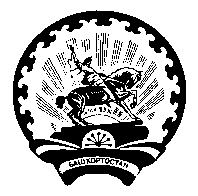 Администрация  сельского поселения Куккуяновский сельсовет муниципального района Дюртюлинский районРеспублики Башкортостан(Куккуяновский сельсовет Дюртюлинского районаРеспублики Башкортостан)Главная сценаполевая дорога к лесу ШландыЗаезд по ул.Школьная с.КуккуяновоГлаве  сельского поселения Куккуяновский сельсовет муниципального района Дюртюлинский район Республики Башкортостан________________________от _____________________________________________(Ф.И.О.)паспорт  серии_________________выдан__________________________________________, проживающего  по адресу: _______________________________________________________________________Тел____________________________________________